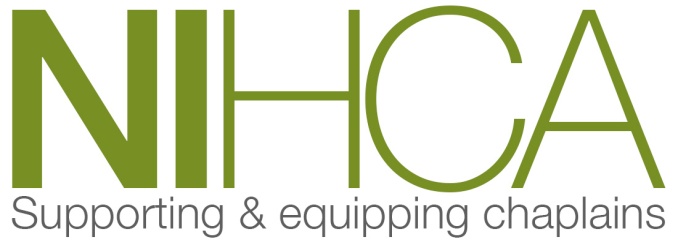 trainingdirector@nihca.co.uk                                                  www.nihca.co.uk               Training Programme 2019/20Director of Training: Rev Norman Harrison BD MMin DateVenueTopics2019Wed 29th May9.30am - 2.00pm Project Echo Hub1 Shore Road, BelfastRev Prof Max Watson“Project Echo” & AGMWed 9th 9.30am - 5.00pm-Thurs 10th Oct 9.30am - 4.00pmDrumalis Retreat & Conference Centre, LarneRt Rev Bishop Ken ClarkeSpiritual and Theological Reflection on the theme of“The Shepherd Psalm 23” Mon 25th Nov9.30am - 4.00pmDate t.b.c.Belfast TrustMultidisciplinary Training DayRev Steve Nolan – Hopeful Presence at the End of Life2020Mon 27th Jan 9.30am- 4.00pm Date t.b.c.Western TrustMultidisciplinary Training DayRev Steve Nolan – Hopeful Presence at the End of LifeWed 4th9.30am - 5.00pm- Thurs 5th Mar9.30am - 4.00pmDromantine Retreat & Conference Centre, Newry SWAN Nurses (Manchester)Fiona Murphy & Alice DaviesA palliative pathway “A Good Death”To be confirmedTo be confirmedCPEWed.27th May 2020To be confirmedAGM